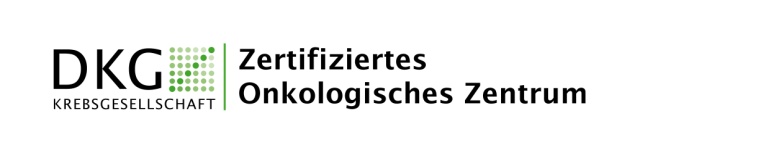 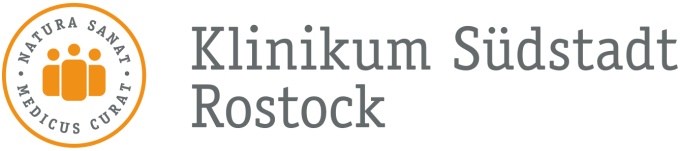                      Onkologisches Zentrum · Südring 81 · 18055 RostockAnfragebogen zur Chemotherapie während des Urlaubs Onkologische FachambulanzAnsprechpartner: Brust- und Gynkrebszentrum OA Dr. med. M. DieterichTel: 0381 4401 - 6145Fax: 0381 4401 - 6139Darm-/Pankreaszentrum, Onkologie/Haematologie OÄ Dr. med. K. PetersTel: 0381 4401 - 6140Fax: 0381 4401 - 6149Patientenanmeldung für den (Zeitraum): Patient/Patientin:geb.: 			wohnhaft: 				Tel./Handy:Gewicht: 		Länge:			KOF:Urlaubsadresse:Voraussichtlicher Urlaubszeitpunkt:Anvisiertes Datum der Therapie: Betreuender Arzt/Praxis am Heimatort:Name, Anschrift, TelefonOnkologische Diagnose (Erstdiagnose und Krankheitsverlauf):Nebendiagnose:aktuelle Chemotherapie mit Protokoll (inklusive Begleitmedikamente):Laufende Therapie (Kurzform):Krankheitsverlauf : ggf. aktuelle Verlaufsbefunde in Kopie(inklusive Zeitpunkt letzte abgeschlossene Therapieform (z.B. Radiatio), Datum letzter Therapiezyklus  und für die Therapie wichtiger Befunde; z.B. Portanlage, spezielle Komplikationen etc.)Weitere für die Therapie wichtige Diagnosen aus der Eigenanamnese:Medikamentenplan: Therapieschema:(z.B. Vinorelbin 25mg/m2 d1,8 + Trastuzumab)Durchzuführender Zyklus/Tag:(z.B. Zyklus 3 Tag 1) Besondere Anforderungen an die Applikation: (wenn gewünscht):1. Studie: 	 ja/nein wenn ja, welche bzw. spezielle Anforderungen (Abklärung mit Studienzentrale im Vorfeld zu empfehlen)2. Protokoll für die Applikation (ein Protokoll aus vorangegangenen Zyklen könnte auch  gefaxt werden).     Eine Kopie des vorangegangen bzw. geplanten Protokolls aus dem behandelnden Onkologischen Zentrum     ist erwünscht!     z.B. 3. Begleittherapie: (z.B. Tavegil. Dexamethason): Antiemese: weitere Supportiva: (z.B. Erythropoetin, GCSF) Die/der Patientin/Patient muss sich persönlich telefonisch vor Therapie im Onkologischen Zentrum des Klinikums Südstadt Rostock vorstellen. Für die Richtigkeit der Angaben: Unterschrift behandelnde(r)/anmeldende(r) Ärztin/Arzt:			 Datum: StempelIst eine kliniknahe Unterkunft für Sie oder Angehörige notwendig, kann eine Aufnahme im Patientenhotel des Klinikums erfolgen. Anmeldung unter 0381 4401 – 7700 oder villa.s@kliniksued-rostock.deArzneimittelDosierungAbsolutdosisApplikationBemerkungenFolgende Unterlagen in Kopie mitbringen:1. Kopie Beschluss Tumorkonferenz des Heimatortes in Kopieliegt vorliegt vorliegt vor2. Kopie Chemotherapieaufklärungliegt vorliegt vorliegt vor3. Kopie des vorangegangen bzw. geplanten Therapieprotokollsliegt vorliegt vorliegt vor4. ÜBERWEISUNGSSCHEIN von niedergelassenem Facharzt  (Onkologe/Gynäkologe)liegt vorliegt vorliegt vor5. Einverständnis des/r Patient/in zu o.g. Chemotherapie liegt vorja nein